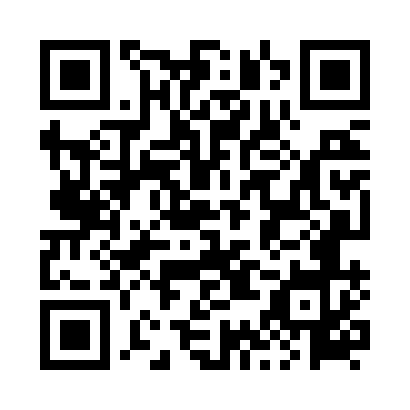 Prayer times for Miliszewy, PolandMon 1 Apr 2024 - Tue 30 Apr 2024High Latitude Method: Angle Based RulePrayer Calculation Method: Muslim World LeagueAsar Calculation Method: HanafiPrayer times provided by https://www.salahtimes.comDateDayFajrSunriseDhuhrAsrMaghribIsha1Mon4:136:1712:485:147:209:162Tue4:106:1512:485:167:229:183Wed4:076:1212:475:177:239:214Thu4:046:1012:475:187:259:235Fri4:016:0812:475:207:279:266Sat3:586:0512:475:217:299:287Sun3:556:0312:465:227:309:318Mon3:526:0112:465:237:329:339Tue3:485:5812:465:257:349:3610Wed3:455:5612:455:267:369:3811Thu3:425:5412:455:277:389:4112Fri3:395:5112:455:287:399:4413Sat3:355:4912:455:307:419:4614Sun3:325:4712:445:317:439:4915Mon3:285:4512:445:327:459:5216Tue3:255:4212:445:337:479:5517Wed3:225:4012:445:347:489:5818Thu3:185:3812:435:367:5010:0119Fri3:155:3612:435:377:5210:0320Sat3:115:3312:435:387:5410:0621Sun3:075:3112:435:397:5510:0922Mon3:045:2912:435:407:5710:1323Tue3:005:2712:425:417:5910:1624Wed2:565:2512:425:428:0110:1925Thu2:525:2312:425:448:0310:2226Fri2:495:2112:425:458:0410:2527Sat2:455:1812:425:468:0610:2928Sun2:415:1612:425:478:0810:3229Mon2:365:1412:425:488:1010:3630Tue2:325:1212:415:498:1110:39